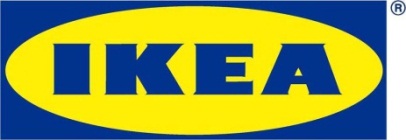 	Informacja dla mediówWarszawa, maj 2017 r.Nadzwyczajnie zwyczajne Limitowana kolekcja IKEA STUNSIG Nowa seria STUNSIG powstała z myślą o miłośnikach wzornictwa i mody. Stworzona dla tych, którzy chcą się wyróżniać, składa się z tekstyliów, naczyń 
i dodatków. Awangardowe wzory zaprojektowane przez grono artystów 
z całego świata, pobudzają wyobraźnię oraz nadają codziennym produktom niezwykły charakter. Kolekcja będzie dostępna w sklepach IKEA od czerwca. STUNSIG została zaprojektowana dla tych, którzy uważają, że życie jest zbyt krótkie, by gubić się w tłumie. Grono utalentowanych artystów i zespołów projektowych związanych z branżą mody, stworzyło fantazyjne nadruki wykorzystane na przedmiotach codziennego użytku. Kolekcję tworzą m.in. komplety pościeli, poszewki, porcelanowe kubki, miski, 
a także koszulki, torby i notatniki. Wykorzystując różnorodne techniki wyrazu: fotografię mody, cyfrowe couture, kreskówki, odręczne rysunki czy kolaże, artyści zaprojektowali kolekcję, obok której trudno przejść obojętnie. Wzory na produktach z najnowszej kolekcji IKEA STUNSIG to tętniące życiem motywy, które opowiadają swoje własne historie. Artystyczne nadruki zastosowane na przedmiotach codziennego użytku, tworzą nieoczekiwane połączenia i sprawiają, że każdy z nich staje się wyjątkowy. Coś, co jest uważane za zwyczajne, przekształcone jest w coś nadzwyczajnego – podkreśla Katarzyna Jaros-Puzio, dekorator wnętrz i projektant IKEA Retail w Polsce. Niestandardowe, zabawne, a czasem poetyckie nadruki wzbudzają różne emocje. Jedne powstały, by bawić, inne zaś mają za zadanie zaskoczyć, pobudzić wyobraźnię, a także docenić piękno tkwiące w różnorodności.Mamy nadzieję, że nasze motywy zainspirują ludzi i pobudzą wyobraźnię. Odzwierciedlają otaczający nas świat i wyrażają utopijne treści, mające na celu szerzenie dobra na świecie. (…) Chcemy, żeby ludzie pozytywnie i z ciekawością patrzyli w przyszłość, 
z odwagą podchodzili do tego, co nieznane i dostrzegali piękno w różnorodności – mówią projektantki Pinar & Viola, współautorki kolekcji.   Kolekcja STUNSIG będzie dostępna we wszystkich sklepach IKEA w Polsce od czerwca 2017 r. Szczegóły na temat serii znajdują się w ilustrowanych materiałach prasowych IKEA.Nazwa marki IKEA to akronim – skrót utworzony z pierwszych liter imienia, nazwiska oraz nazw farmy i parafii, skąd pochodzi założyciel firmy (Ingvar Kamprad Elmtaryd Agunnaryd).Celem IKEA jest tworzenie lepszego życia na co dzień dla wielu ludzi. Oferujemy dobre wzornictwo 
i funkcjonalne meble w przystępnej cenie, dbamy o zrównoważony rozwój. „IKEA powstała w Polsce” – stwierdził założyciel Ingvar Kamprad. Pierwsze meble z Polski trafiły do IKEA w 1961 r., a dziś już 19 proc. produkcji pochodzi z Polski.IKEA jest godną zaufania, stabilną finansowo i stale rozwijającą się firmą. Grupa IKEA w Polsce posiada obecnie dziewięć sklepów, które w roku finansowym 2016 odwiedziło ponad 25 milionów osób. Ponadto, poprzez IKEA Centres Poland S.A., firma zbudowała i zarządza czterema parkami oraz centrami handlowymi. W Jarostach koło Piotrkowa Trybunalskiego zlokalizowane jest Regionalne Centrum Dystrybucyjne, które obsługuje sklepy IKEA w Polsce, Czechach, Słowacji, Rumunii, Bułgarii i na Węgrzech. Ponadto Grupa IKEA zainwestowała 
w sześć farm wiatrowych, dzięki czemu obecnie wytwarzamy tyle energii z odnawialnych źródeł, ile sami zużywamy na terenie Polski.Dodatkowych informacji udziela:Małgorzata JezierskaSpecjalista ds. PR E-mail: malgorzata.jezierska@ikea.com